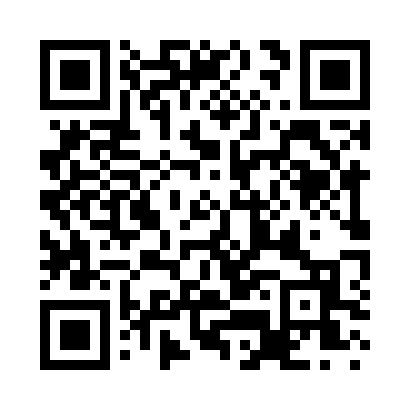 Prayer times for McCargar Place, Wyoming, USAMon 1 Jul 2024 - Wed 31 Jul 2024High Latitude Method: Angle Based RulePrayer Calculation Method: Islamic Society of North AmericaAsar Calculation Method: ShafiPrayer times provided by https://www.salahtimes.comDateDayFajrSunriseDhuhrAsrMaghribIsha1Mon3:535:361:135:168:4910:322Tue3:535:371:135:168:4810:323Wed3:545:381:135:168:4810:314Thu3:555:381:135:168:4810:315Fri3:565:391:135:168:4810:306Sat3:575:391:135:168:4710:297Sun3:585:401:145:168:4710:298Mon3:595:411:145:168:4610:289Tue4:005:421:145:168:4610:2710Wed4:015:421:145:168:4610:2611Thu4:025:431:145:168:4510:2612Fri4:035:441:145:168:4410:2513Sat4:045:451:145:168:4410:2414Sun4:065:451:155:168:4310:2315Mon4:075:461:155:168:4310:2216Tue4:085:471:155:168:4210:2117Wed4:095:481:155:168:4110:2018Thu4:115:491:155:158:4110:1819Fri4:125:501:155:158:4010:1720Sat4:135:511:155:158:3910:1621Sun4:155:511:155:158:3810:1522Mon4:165:521:155:158:3710:1323Tue4:175:531:155:148:3610:1224Wed4:195:541:155:148:3510:1125Thu4:205:551:155:148:3410:0926Fri4:225:561:155:148:3310:0827Sat4:235:571:155:138:3210:0628Sun4:245:581:155:138:3110:0529Mon4:265:591:155:138:3010:0330Tue4:276:001:155:128:2910:0231Wed4:296:011:155:128:2810:00